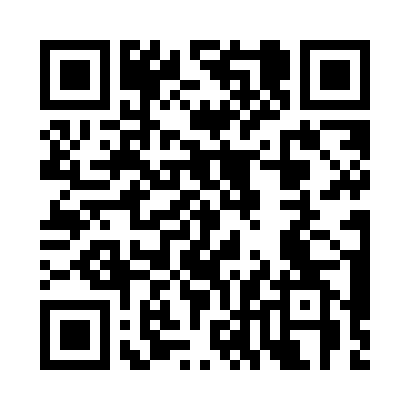 Prayer times for Bath, Ontario, CanadaWed 1 May 2024 - Fri 31 May 2024High Latitude Method: Angle Based RulePrayer Calculation Method: Islamic Society of North AmericaAsar Calculation Method: HanafiPrayer times provided by https://www.salahtimes.comDateDayFajrSunriseDhuhrAsrMaghribIsha1Wed4:255:571:046:048:119:442Thu4:235:561:046:048:139:463Fri4:215:551:046:058:149:484Sat4:195:531:046:068:159:495Sun4:185:521:046:078:169:516Mon4:165:511:046:078:179:537Tue4:145:491:046:088:199:548Wed4:125:481:046:098:209:569Thu4:105:471:046:098:219:5810Fri4:095:461:046:108:229:5911Sat4:075:441:036:118:2310:0112Sun4:055:431:036:118:2410:0313Mon4:045:421:036:128:2510:0414Tue4:025:411:036:138:2710:0615Wed4:005:401:036:138:2810:0816Thu3:595:391:046:148:2910:0917Fri3:575:381:046:158:3010:1118Sat3:565:371:046:158:3110:1219Sun3:545:361:046:168:3210:1420Mon3:535:351:046:168:3310:1621Tue3:515:341:046:178:3410:1722Wed3:505:331:046:188:3510:1923Thu3:485:321:046:188:3610:2024Fri3:475:311:046:198:3710:2225Sat3:465:311:046:198:3810:2326Sun3:455:301:046:208:3910:2527Mon3:435:291:046:208:4010:2628Tue3:425:291:046:218:4110:2729Wed3:415:281:056:228:4210:2930Thu3:405:271:056:228:4310:3031Fri3:395:271:056:238:4310:31